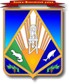 Пояснительная запискак проекту постановления администрации Ханты-Мансийского района «О внесении изменений в постановление администрации Ханты-Мансийского района от 12 ноября 2018 года № 328 «О муниципальной программе Ханты-Мансийского района «Развитие и модернизация жилищно-коммунального комплекса и повышение энергетической эффективности в Ханты-Мансийском районе на 2019 – 2024 годы»Проект постановления администрации Ханты-Мансийского района «О внесении изменений в постановление администрации Ханты-Мансийского района от 12 ноября 2018 года № 328 «О муниципальной программе Ханты-Мансийского района «Развитие и модернизация жилищно-коммунального комплекса и повышение энергетической эффективности в Ханты-Мансийском районе на 2019 – 2024 годы» (далее – Программа) разработан в соответствии с постановлением администрации Ханты-Мансийского района от 07.09.2018 № 246 «О модельной муниципальной программе Ханты-Мансийского района, их формирования, утверждения и реализации» и письмом комитета по финансам администрации Ханты-Мансийского района от 18.09.2019 № 05-Исх-1619/2019 (далее – письмо комитета по финансам).На основании доведенных лимитов бюджетных ассигнований письмом комитета по финансам в Программу внесены следующие изменения по 2019 году:По основному мероприятию «Повышение качества питьевой воды»:- по мероприятию «Проведение работ по ликвидации скважин в п. Горноправдинск путем тампонажа» (пункт 1.1.3.) уменьшено финансирование на сумму 373,7 тыс. рублей – из бюджета района (экономия финансовых средств по итогам торгов). Заключены муниципальные контракты на разработку проектно-сметной документации в размере 350,3 тыс. рублей, на выполнение работ по ликвидации скважин путем тампонажа на сумму 1 800,0 тыс. рублей;- по мероприятию «Выполнение работ по оценке запасов пресных подземных вод для хозяйственно-питьевого и производственно-технического водоснабжения, включая разработку проекта геологоразведочных работ  объекта «Водозабор с водоочистными сооружениями и сетями водопровода в п. Горноправдинске Ханты-Мансийского района» (пункт 1.1.4.) уменьшено финансирование на сумму 412,8 тыс. рублей – из бюджета района (экономия финансовых средств по итогам торгов). Заключен муниципальный контракт от 01.07.2019 г. с ООО «АльянсПрофЭко» на сумму 1 395,74 тыс. рублей. 	2. По основному мероприятию «Строительство, реконструкция, капитальный ремонт и ремонт объектов коммунального хозяйства и инженерных сетей»:	- по мероприятию «Выполнение проектно-изыскательских работ по реконструкции КОС п. Кирпичный» (пункт 1.2.19) уменьшено финансирование на сумму 237,7 тыс. рублей - из бюджета района (экономия финансовых средств по итогам торгов). Заключен муниципальный контракт от 03.06.2019 года с ООО «ПроектСтройСервис» на сумму 2 376,5 тыс. рублей;	- включено новое мероприятие «Установка водозаборных колонок в населенных пунктах Ханты-Мансийского района: д. Ягурьях» (пункт 1.2.25.) с суммой финансирования 196,9 тыс. рублей – из бюджета района. Локальный сметный расчет прилагается;	- для снижения объемов незавершенного строительства включены следующие новые мероприятия:		- «Проведение технической инвентаризации объекта: «Наружные электрические сети к 2-х квартирному жилому дому с. Батово, ул. Луговая, дом 1» (пункт 1.2.26.) с суммой финансирования 98,0 тыс. рублей – из бюджета района;		- «Проведение технической инвентаризации объекта: «Наружные электрические сети к 2-х квартирному жилому дому с. Батово, ул. Молодежная, дом 1» (пункт 1.2.27.) с суммой финансирования 98,0 тыс. рублей – бюджета района;		- «Проведение технической инвентаризации объекта: «Наружные электрические сети к многоквартирному жилому дому д. Шапша, ул. Боровая, 10» (пункт 1.2.28.) с суммой финансирования 93,0 тыс. рублей – из бюджета района;		- «Проведение технической инвентаризации объекта: «Площадка под уголь и подъездные пути п. Кирпичный» (пункт 1.2.29.) с суммой финансирования 49,0 тыс. рублей – из бюджета района;		- «Проведение технической инвентаризации объекта: «Инженерные сети для многоквартирного жилого дома с. Нялинское» (пункт 1.2.30.) с суммой финансирования 96,0 тыс. рублей – из бюджета района;		- «Проведение технической инвентаризации объекта: «Блок-бокс с баком аккумулятор. 10 м3 для воды п. Кедровый» (пункт 1.2.31.) с суммой финансирования 21,0 тыс. рублей – из бюджета района;		- «Проведение технической инвентаризации объекта: «Внеплощадочные тепловые сети п. Кедровый, ул. Механизаторов, 14» (пункт 1.2.32.) с суммой финансирования 57,0 тыс. рублей – из бюджета района;		- «Проведение технической инвентаризации объекта: «Водозабор с башней Рожновского п. Кедровый» (пункт 1.2.33.) с суммой финансирования 26,0 тыс. рублей – из бюджета района;		- «Проведение технической инвентаризации объекта: «Водозабор с башней Рожновского п. Пырьях» (пункт 1.2.34.) с суммой финансирования 21,0 тыс. рублей – из бюджета района;		- «Проведение технической инвентаризации объекта: «Реконструкция водотрассы в п. Луговской» (пункт 1.2.35.) с суммой финансирования 46,0 тыс. рублей – из бюджета района.	3. По основному мероприятию «Аварийно-технический запас» увеличено финансирование на сумму 640,8 тыс. рублей – из бюджета района на мероприятие «Приобретение резерва материально-технических ресурсов для устранения неисправностей и аварий на объектах жилищно-коммунального хозяйства Ханты-Мансийского района» (пункт 1.4.1.). В связи с передачей сетей газоснабжения в хозяйственное ведение МП «ЖЭК-3» в соответствии с распоряжением администрации Ханты-Мансийского района от 09.09.2019 № 882-р «О передаче недвижимого имущества в хозяйственное ведение муниципальному предприятию «ЖЭК-3» Ханты-Мансийского района» существует необходимость формирования аварийного запаса для эксплуатации газовых сетей.	4. По основному мероприятию «Расходы на обеспечение исполнения муниципальных функций»:	- по мероприятию «Содержание департамента строительства, архитектуры и ЖКХ» (пункт 1.4.1.) увеличено финансирование на сумму 300,0 тыс. рублей – из бюджета района;	- по мероприятию «Содержание муниципального казенного учреждения «Управление капитального строительства и ремонта» уменьшено финансирование на сумму 665,5 тыс. рублей – из бюджета района.	5. По основному мероприятию «Повышение качества бытового обслуживания» увеличено финансирование на сумму 3 086,6 тыс. рублей – из бюджета района на мероприятие «Субсидии на возмещение затрат или недополученных доходов организациям, предоставляющим населению услуги по тарифам, не обеспечивающим издержки бань на территории Ханты-Мансийского района» (пункт 2.1.1.). Расчет прилагается.	6. По основному мероприятию «Повышение уровня благосостояния населения» уменьшено финансирование на сумму 247,9 тыс. рублей – из бюджета района по мероприятию «Субсидии на возмещение недополученных доходов юридическим лицам, предоставляющим населению услуги по доставке (подвозу) питьевой воды по тарифам, установленным с учетом уровня платы населения на территории Ханты-Мансийского района» (пункт 3.1.3.). Расчет прилагается.	7. По основному мероприятию «Федеральный проект «Формирование комфортной городской среды».	По мероприятию «Мемориальный комплекс «Аллея Славы» по ул. Победы № 3а, п. Горноправдинск» уменьшено финансирование из федерального бюджета на сумму 160,9 тыс. рублей, из бюджета автономного округа на сумму 251,7 тыс. рублей (экономия финансовых средств по итогам торгов). Администрацией сельского поселения Горноправдинск заключен муниципальный контракт от 17.07.2019 № 01873000025190000110001 с ООО «РОСКАПСТРОЙ» на сумму 5 309,32 тыс. рублей. Для соблюдения доли софинансирования к федеральному бюджету и бюджету автономного округа по данному мероприятию предусмотрены финансовые средства из бюджета района в размере 796,4 тыс. рублей. В связи с изменением финансирования по мероприятию внесены корректировки в паспорт муниципальной программы Ханты-Мансийского района и таблицу 3 «Мероприятия, реализуемые на принципах проектного управления, направленные в том числе на исполнение национальных и федеральных проектов (программ) Российской Федерации».8. По основному мероприятию «Благоустройство дворовых и общественных территорий населенных пунктов Ханты-Мансийского района».	Финансовые средства в размере 35,9 тыс. рублей перераспределены с мероприятия «Строительство детской площадки в с. Реполово» (пункт 5.2.2.) на новые мероприятия «Реконструкция парка Победы с. Батово» (пункт 5.2.12.) в размере 15,8 тыс. рублей и «Приобретение и доставка скамеек, газонов и урн в п. Сибирский» в (пункт 5.2.13.) в размере 20,1 тыс. рублей. Целевой показатель «Количество благоустроенных дворовых и общественных территорий» увеличен на 2 ед. Исполнителем данных мероприятий является сельское поселение Сибирский.Также в соответствии с письмом Департамента жилищно-коммунального комплекса и энергетики Ханты-Мансийского автономного округа – Югры и с Разделом VI Приказа Министерства энергетики Российской Федерации от 11.12.2014 № 916 «Об утверждении методических рекомендаций по разработке и реализации региональных и муниципальных программ в области энергосбережения и повышения энергетической эффективности» Программа справочно дополнена приложением 2 «Мероприятия в области энергосбережения и повышения энергетической эффективности в бюджетной сфере». Данные мероприятия реализуются в рамках муниципальной программы «Развитие образования в Ханты-Мансийском районе на 2019-2021 годы».В соответствии с постановлением администрации Ханты-Мансийского района от 27.09.2019 № 240 «О внесении изменений в постановление администрации Ханты-Мансийского района от 07.09.2018 № 246 «О модельной муниципальной программе Ханты-Мансийского района, порядке принятия решения о разработке муниципальных программ Ханты-Мансийского района, их формирования, утверждения и реализации» в Программу добавлена Таблица 9 «План мероприятий, направленный на достижение значений (уровней) показателей оценки эффективности деятельности исполнительных органов государственной власти Ханты-Мансийского автономного округа – Югры на 2019 – 2024 годы». Вышеуказанные изменения в Программе не повлекут за собой изменения целевых показателей.С целью проведения антикоррупционной экспертизы, проект постановления после согласования будет размещен на официальном сайте администрации района hmrn.ru в разделе Документы/ Нормативно-правовые акты администрации района/ Антикоррупционная экспертиза.Проект не содержит сведения, содержащие государственную и иную охраняемую законом тайну, сведения для служебного пользования, а также сведения, содержащие персональные данные.В соответствии с постановлением администрации Ханты-Мансийского района от 07.09.2018 № 246 «О модельной муниципальной программе Ханты-Мансийского района, их формирования, утверждения и реализации» Проект размещен на официальном сайте администрации Ханты-Мансийского района в разделе «Общественное обсуждение». Утвержденный правовой акт будет опубликован в районной газете «Наш район» и размещен на официальном сайте администрации района.На основании вышеизложенного прошу согласовать проект Программы.Исполнитель: специалист-эксперт отдела планирования строительной и градостроительной деятельностиНабока Вера Сергеевна, тел. 92-82-97   Муниципальное образованиеХанты-Мансийского автономного округа – ЮгрыХанты-Мансийский районДЕПАРТАМЕНТ СТРОИТЕЛЬСТВА, АРХИТЕКТУРЫ И ЖКХ                      ул. Гагарина, 142, г. Ханты-Мансийск,Ханты-Мансийский автономный округ – Югра (Тюменская обл.), 628002тел.: (3467) 33-46-93факс: (3467) 33-24-00E-mail: dsajkh@hmrn.ruhttp:www.hmrn.ru[Номер документа][Дата документа]Заместитель главы Ханты-Мансийского района, директор департамента строительства, архитектуры и ЖКХП.Л.Гуменный